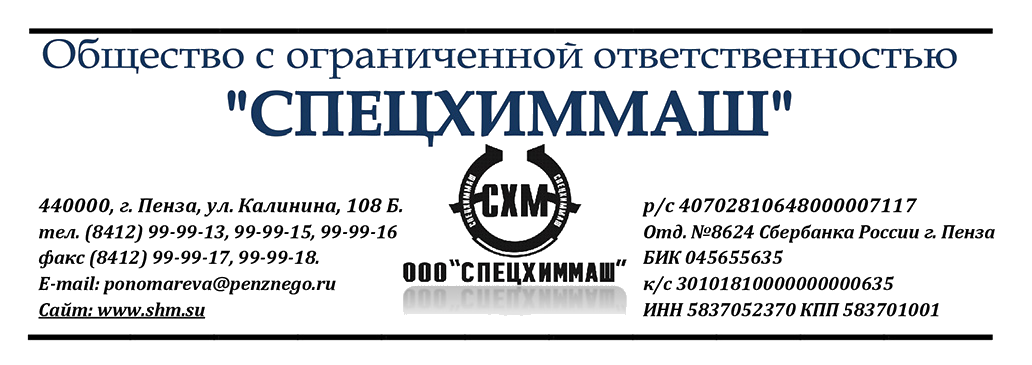 ОПРОСНЫЙ ЛИСТдля заказа многопоточного теплообменного аппарата типа “труба в трубе”Условное обозначение аппаратаМатериал прокладок:пространство кожуховых трубпространство теплообменных трубСпособ крепления кожуховых труб в трубной решетке (развальцовка или обварка с развальцовкой) Наименование предприятия-потребителя и технологической установки или линии Наименование и адрес организации, заполнившей опросный лист Подпись руководителя организации, заполнившей опросный лист        (должность)		 	(дата)				(подпись)1. Характеристика рабочей среды:в теплообменных трубахв кожуховых трубах1.1. Рабочее давление, МПа1.2. Рабочая температура, С	на входе	на выходе1.3. Минимально допустимая (отрицательная) температура стенки аппарата, находящаяся под давлением, С1.4. Температура кипения рабочей жидкости при давлении 0,07 МПа 1.5. Наименование рабочей среды и процентный состав1.6. Класс опасности по ГОСТ 12.1.007-761.7. Воспламеняемость по ГОСТ 12.1.004-851.8. Площадь теплоотдачи, м2.1.9.Материальное исполнение